Identificación del EstudianteIdentificación del Apoderado TitularFirma Apoderado Titular: _____________________Identificación del Apoderado SuplenteFirma Apoderado Suplente: _____________________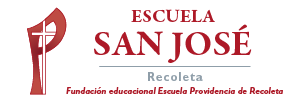 FICHA DE MATRÍCULA 2022La Providencia de Dios vela tiernamente sobre nosotrosN° Matrícula:Fecha:Nombres: Apellidos:Run:Sexo: F o MFecha Nacimiento:Colegio procedencia:Curso 2021:Curso 2021:Curso 2022:Curso(s) repetido(s):Domicilio: Domicilio: Comuna:Vive con (vínculo):Nombre Madre:Nombre Padre: Información relevante de salud:En emergencia avisar a: Fonos:Sistema de Salud:     Isapre                                         Fonasa                LetraSistema de Salud:     Isapre                                         Fonasa                LetraSistema de Salud:     Isapre                                         Fonasa                LetraNombres:Nombres:Apellidos:Apellidos:Run:Fono Fijo:Celular:Celular:Email: Email: Nombres:Nombres:Apellidos:Apellidos:Run:Fono Fijo:Celular:Celular:Email: Email: 